Adresát z vyřizovaného dokumentu:ABRA Software a.s.Blabla XXXXAdresát z posledního vypravení:Nejkrásnější úřadOdbor správců aplikace (AAA)Petr PavoučekSlavné náměstí 125/7b530 02 PardubiceID datové schránky: xzeaauvE-mail: podatelna@mfcr.czNejkrásnější úřadOdbor správců aplikace (AAA)Petr PavoučekSlavné náměstí 125/7b530 02 PardubiceID datové schránky: xzeaauvE-mail: podatelna@mfcr.cz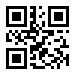 V Praze dne 5. 10. 2021PID: MFCRBXXXTYČ. j.: MF-194/2021/AAA-1Počet listů:  (doplňte)Přílohy:  / (doplňte)Svazky: ... (doplňte)Věc: SmlouvičkaSmlouvičkaSmlouvičkaK Vašemu č. j.:Referent:Daniel BédaDaniel BédaDaniel Béda………………………………………Petr Pavouček